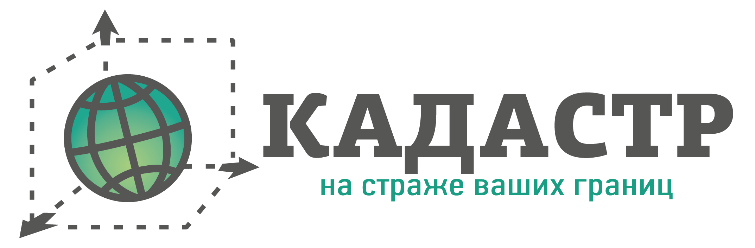 ГЕНЕРАЛЬНЫЙ ПЛАН КОБАНСКОГО СЕЛЬСКОГО ПОСЕЛЕНИЯ ПРИГОРОДНОГО РАЙОНА РЕСПУБЛИКИ СЕВЕРНАЯ ОСЕТИЯ-АЛАНИЯТом 1ПОЛОЖЕНИЕ О ТЕРРИТОРИАЛЬНОМ ПЛАНИРОВАНИИВладикавказ, 2023СОСТАВ АВТОРСКОГО КОЛЛЕКТИВАСОСТАВ ПРОЕКТАСОДЕРЖАНИЕ ТОМАВведениеПроект генерального плана Кобанского сельского поселения Пригородного района Республики Северная Осетия-Алания разрабатывается с целью определения назначения территорий исходя из совокупности социальных, экономических, экологических и иных факторов, в целях обеспечения устойчивого развития территорий, развития инженерной, транспортной и социальной инфраструктур, обеспечения учета интересов граждан и их объединений, Российской Федерации, субъектов Российской Федерации, муниципальных образований.Задачами разработки проекта генерального плана Кобанского сельского поселения Пригородного района Республики Северная Осетия-Алания являются:– рациональное функциональное зонирование территории с определением параметров функциональных зон с предложениями по размещению территорий жилищного строительства, промышленности и иных территорий;– планирование размещения объектов местного значения в соответствии с полномочиями по вопросам местного значения и в пределах переданных государственных полномочий, существенностью влияния на социально-экономическое развитие сельского поселения, в том числе размещение объектов, предусмотренных инвестиционными проектами;– размещение на территории Кобанского сельского поселения Республики Северная Осетия-Алания объектов федерального и регионального значения, предусмотренных документами территориального планирования Российской Федерации и Республики Северная Осетия-Алания;– развитие транспортной, инженерной, социальной и иных видов инфраструктур сельского поселения;– повышение качества комфортности сельской среды;– обеспечение улучшения состояния окружающей среды, сохранения и восстановления биологического разнообразия культурных ландшафтов сельского поселения;– ускорение экономического роста, научно-технологического и инновационного развития сельского поселения;– обеспечение условий для повышения инвестиционной привлекательности Кобанского сельского поселения Республики Северная Осетия-Алания, стимулирования жилищного и коммунального строительства, деловой активности и производства, торговли, науки, туризма и отдыха, а также обеспечение реализации мероприятий по развитию транспортной инфраструктуры;– создание условий для предупреждения чрезвычайных ситуаций природного и техногенного характера, ликвидации их последствий.Проект генерального плана Кобанского сельского поселения Пригородного района Республики Северная Осетия-Алания разрабатывается на период с марта 2023 года до марта 2043 года.Раздел 1. Сведения о видах, назначении и наименованиях планируемых для размещения объектов местного значения поселения, их основные характеристики, их местоположение, а также характеристики зон с особыми условиями использования территорийРаздел 2. Параметры функциональных зон, а также сведения о планируемых для размещения в них объектовРаздел 3. Сведения о границах населенных пунктов, входящих в состав поселенияВ состав Кобанского сельского поселения Пригородного района Республики Северная Осетия-Алания входит один сельский населенный пункт – село Кобан, являющееся административным центром поселения.В соответствии с частью 5.1 статьи 23 Градостроительного кодекса Российской Федерации обязательным приложением к генеральному плану являются сведения о границах населенных пунктов (в том числе границах образуемых населенных пунктов), входящих в состав поселения или городского округа, которые должны содержать графическое описание местоположения границ населенных пунктов, перечень координат характерных точек этих границ в системе координат, используемой для ведения Единого государственного реестра недвижимости. Графическое описание местоположения границ с. Кобан приведено в составе Приложения к проекту генерального плана Кобанского сельского поселения. Текстовое описание местоположения границ с. Кобан не приводится.ЗаказчикИсполнительАдминистрация местного самоуправления муниципального образования – Пригородный район Республики Северная Осетия-АланияОбщество с ограниченной ответственностью «Кадастр»ООО «Кадастр»,тел: 8-8672-333-303, 89194285982
362025, РСО-А, г. Владикавказ, ул. Ватутина, 17 «А» 
http://www.kadastr15.ru,e-mail: info@kadastr15.ruИНН - 1513044936,ОГРН - 1131513006437Руководитель проектаАвлохов А.Р.Руководитель проектаА.Р. АвлоховИнженер-картографП.В. ЧернуцкаяИнженерЗ.З. КодзаеваИнженерЛ.Э. Халилова№ томаНаименованиеПримечаниеГЕНЕРАЛЬНЫЙ ПЛАНГЕНЕРАЛЬНЫЙ ПЛАНГЕНЕРАЛЬНЫЙ ПЛАНТом 1Положение о территориальном планированииТом 1Карта планируемого размещения объектов местного значения поселенияТом 1Карта границ населенных пунктов, входящих в состав поселенияТом 1Карта функциональных зон поселенияМАТЕРИАЛЫ ПО ОБОСНОВАНИЮ ГЕНЕРАЛЬНОГО ПЛАНАМАТЕРИАЛЫ ПО ОБОСНОВАНИЮ ГЕНЕРАЛЬНОГО ПЛАНАМАТЕРИАЛЫ ПО ОБОСНОВАНИЮ ГЕНЕРАЛЬНОГО ПЛАНАТом 2Материалы по обоснованию в текстовой формеТом 2Материалы по обоснованию в виде карт№ разделаНаименование разделастр.Введение51Сведения о видах, назначении и наименованиях планируемых для размещения объектов местного значения поселения, их основные характеристики, их местоположение, а также характеристики зон с особыми условиями использования территорий62Параметры функциональных зон, а также сведения о планируемых для размещения в них объектах83Сведения о границах населенных пунктов, входящих в состав поселения114Карта планируемого размещения объектов местного значения поселения5Карта границ населенных пунктов, входящих в состав поселения6Карта функциональных зон поселенияПриложение№ 
п/пНаименование объектаОсновные характеристикиМестоположениеХарактеристика зоны с особыми условиями использования территорииСтатус объекта1.Туристический комплекс в с. Кобан Пригородного района РСО-АланияСоздание туристического кластера градообразующего значения--проектируемый1.1Станция канатной дороги-Многофункциональная общественно-деловая зона (проект.)Не устанавливаетсяпроектируемый1.2КафеЭтажность – 1, площадь – 875 кв.мМногофункциональная общественно-деловая зона (проект.)Не устанавливаетсяпроектируемый1.3Магазин/аптекаЭтажность – 1, площадь – 200 кв.мМногофункциональная общественно-деловая зона (проект.)Не устанавливаетсяпроектируемый1.4КинотеатрЭтажность – 1, площадь – 1100 кв.мМногофункциональная общественно-деловая зона (проект.)Не устанавливаетсяпроектируемый1.5ОтельЭтажность – 3, площадь – 1800 кв.мМногофункциональная общественно-деловая зона (проект.)Не устанавливаетсяпроектируемый1.6Ресторан/апартаментыЭтажность – 2, площадь – 9800 кв.мМногофункциональная общественно-деловая зона (проект.)Не устанавливаетсяпроектируемый1.7Коммерческий объектПлощадь – 700 кв.мМногофункциональная общественно-деловая зона (проект.)Не устанавливаетсяпроектируемый1.8Коммерческий объектПлощадь – 1000 кв.мМногофункциональная общественно-деловая зона (проект.)Не устанавливаетсяпроектируемый1.9ОбщепитЭтажность – 1Многофункциональная общественно-деловая зона (проект.)Не устанавливаетсяпроектируемый1.10Очистные сооруженияОчистные сооружения на 150 м3 с хозяйственно-бытовым коллекторомЗона инженерной инфраструктуры (проект.)Определяется проектом СЗЗ объекта в соответствии с СанПиН 2.2.1/2.1.1.1200-03проектируемый1.11Смотровая площадкаБудут определены на стадии проектированияКурортная зона (проект.)Не устанавливаетсяпроектируемый1.12Спортивные сооруженияБудут определены на стадии проектированияКурортная зона (проект.)Не устанавливаетсяпроектируемый1.13ГостиницаБудут определены на стадии проектированияЗоны рекреационного назначения (проект.)Не устанавливаетсяпроектируемый1.14Зрелищная организация (кинотеатр, амфитеатр)Будут определены на стадии проектированияКурортная зона (проект.)Не устанавливаетсяпроектируемый1.15Объекты торговли, общественного питанияБудут определены на стадии проектированияКурортная зона (проект.)Не устанавливаетсяпроектируемый1.16Объекты физкультурно-досугового назначения и активного отдыхаБудут определены на стадии проектированияКурортная зона (проект.)Не устанавливаетсяпроектируемый2.Детский садБудут определены на стадии проектированияЗона застройки малоэтажными жилыми домами (до 4 этажей, включая мансардный)Не устанавливаетсяпроектируемый№Наименование функциональной зоныПараметры функциональных зонПараметры функциональных зонСведения о планируемых для размещения объектахЗначение объекта№Наименование функциональной зоныПлощадь зоны, гаМаксимальная этажностьСведения о планируемых для размещения объектахЗначение объекта1234561Зона застройки индивидуальными жилыми домами211,41До 3 этажей включительноНе размещаются-2Зона застройки индивидуальными жилыми домами (проект.)17,28До 3 этажей включительноНе размещаются-3Зона застройки малоэтажными жилыми домами (до 4 этажей, включая мансардный)0,87До 4 этажей, включая мансардныйДетский садместное4Зона застройки малоэтажными жилыми домами (до 4 этажей, включая мансардный) (проект.)1,86До 4 этажей, включая мансардныйНе размещаются-5Многофункциональная общественно-деловая зона2,55Не нормируетсяНе размещаются-6Многофункциональная общественно-деловая зона (проект.)29,27Не нормируетсяТуристический комплекс в с. Кобан Пригородного района РСО-Алания: станция канатной дороги, магазин/аптека, отель, ресторан/апартаменты, коммерческий объект, общепит, кафе, кинотеатррегиональное7Зона специализированной общественной застройки1,14Не нормируетсяНе размещаются-8Зона специализированной общественной застройки (проект.)3,00Не нормируетсяНе размещаются-9Зона инженерной инфраструктуры5,12Не нормируетсяНе размещаются-10Зона инженерной инфраструктуры (проект.)0,39Не нормируетсяТуристический комплекс в с. Кобан Пригородного района РСО-Алания: очистные сооружения-11Зона транспортной инфраструктуры55,24Не нормируетсяНе размещаются-12Зоны сельскохозяйственного использования46,42Не нормируетсяНе размещаются-13Зона сельскохозяйственных угодий2720,39Не нормируетсяНе размещаются-14Зона садоводческих, огороднических или дачных объединений граждан24,88Не нормируетсяНе размещаются-15Производственная зона сельскохозяйственных предприятий18,24Не нормируетсяНе размещаются-16Зоны рекреационного назначения44,31Не нормируетсяНе размещаются-17Зоны рекреационного назначения (проект.)3,00Не нормируетсяГостиницарегиональное18Курортная зона (проект.)338,07Не нормируетсяСмотровая площадка, спортивные сооружения, зрелищная организация (кинотеатр, амфитеатр), объекты торговли, общественного питания, объекты физкультурно-досугового назначения и активного отдыхарегиональное19Зона зеленых насаждений общего пользования (парки, скверы, бульвары, сады)3,43Не нормируетсяНе размещаются-20Зона лесов3962,01Не нормируетсяНе размещаются-21Зона кладбищ4,09Не нормируетсяНе размещаются-